Specialiųjų taisyklių pareiškėjams, teikiantiems vietos projektų paraiškas pagal „Vietos plėtros 2008 – 2014 metų strategija“ II ir III prioriteto priemones5 priedasVIETOS PROJEKTO ĮGYVENDINIMO BENDRADARBIAVIMO SUTARTIS 20     m. _______________d.   Nr. ______________________________(sudarymo vieta)______________________________________________________ (toliau – Pareiškėjas), (pareiškėjo pavadinimas)atstovaujama (-as) _________________________, veikiančio (-ios) pagal ___________________ir                                    (pareigų pavadinimas, vardas, pavardė)                                        (veikimo pagrindas) _______________________________________________________________ (toliau – Partneris),(vardas, pavardė, asmens kodas, paso numeris)toliau bendrai vadinami Šalimis, o kiekvienas iš jų atskirai – Šalimi, sudarė šią vietos projekto įgyvendinimo bendradarbiavimo sutartį (toliau – Sutartis):SUTARTIES DALYKAS1.	Šia Sutartimi Šalys susitaria bendradarbiauti įgyvendinant vietos projektą ______________ (vietos projekto pavadinimas) (toliau – vietos projektas), pateiktą pagal Lietuvos kaimo plėtros 2007–2013 metų programos priemonės „Kaimo atnaujinimas ir plėtra“ įgyvendinimo (Leader metodu) taisykles, patvirtintas Lietuvos Respublikos žemės ūkio ministro 2009 m. sausio 6 d. įsakymu Nr. 3D-6 (Žin., 2009, Nr. 3-57; 2011, Nr. 12-550) (toliau – Taisyklės), nepažeisdamos šios Sutarties sąlygų, Europos Bendrijos (toliau – EB) ir Lietuvos Respublikos teisės aktų, kiek jie susiję su vietos projekto įgyvendinimu, reikalavimų.Pareiškėjas yra pagrindinis už vietos projekto įgyvendinimą, administravimą ir priežiūrą atsakingas asmuo. Partneris vykdo savo dalinius įsipareigojimus, numatytus šioje Sutartyje.3.	Kiekviena Šalis turi teisę susipažinti su visais vietos projekto dokumentais.INFORMACIJA APIE VIETOS PROJEKTĄVietos projekto įgyvendinimo trukmė yra nuo 20_ m. __________________ d. iki 20__ m. __________________ d.Vietos projekto vertė iki __________________  (_________________).                                                    (suma skaičiais)                              (suma žodžiais)6.	Pareiškėjo ir Partnerio įnašai, kuriais jie prisideda prie vietos projekto įgyvendinimo, detaliai išdėstomi šios Sutarties IV skyriuje.III. ŠALIŲ TEISĖS IR PAREIGOS7.	Šalys įsipareigoja:7.1.	įgyvendinti vietos projektą taip, kaip numatyta vietos projekto paraiškoje ir vietos projekto vykdymo sutartyje, sudarytoje su Pareiškėju ir  Kelmės krašto partnerystės VVG (toliau – Strategijos vykdytojas);7.2.	prisidėti prie vietos projekto įgyvendinimo, kaip tai yra numatyta šios Sutarties IV skyriuje;7.3.	bendradarbiauti, teikti informaciją, susijusią su šioje Sutartyje numatytų įsipareigojimų vykdymu, informaciją apie vietos projekto įgyvendinimo eigą;7.4.	pasiekti visus tikslus, rezultatus, numatytus vietos projekto paraiškoje ir vietos projekto vykdymo sutartyje;7.5.	be rašytinio Strategijos vykdytojo ir Agentūros sutikimo mažiausiai penkerius metus nuo vietos projekto vykdymo sutarties pasirašymo dienos nedaryti esminio vietos projekte numatytos veiklos pakeitimo, kuris:7.5.1.	paveiktų jos pobūdį ir sąlygas arba suteiktų pernelyg didelį pranašumą privačiam ar viešajam juridiniam asmeniui;7.5.2.	įvyktų dėl paramos lėšomis įgyto turto nuosavybės pobūdžio pasikeitimo arba dėl gamybinės veiklos nutraukimo ar perkėlimo į kitą vietą;7.6.	vykdyti su mokesčių mokėjimu ir, jei Pareiškėjas ar Partneris yra registruotas draudėju, su socialinio draudimo įnašų mokėjimu susijusius įsipareigojimus, vadovaudamasis Lietuvos Respublikos teisės aktais;7.7.	jei yra draudimo paslaugų galimybių, apdrausti ilgalaikį turtą, kuriam įsigyti ar sukurti bus panaudota parama, ne trumpesniam kaip penkerių metų laikotarpiui nuo vietos projekto vykdymo sutarties pasirašymo: vietos projekto įgyvendinimo laikotarpiui – didžiausiu turto atkuriamosios vertės draudimu nuo visų galimų rizikos atvejų, o įgyvendinus vietos projektą – likutinei vertei, atsižvelgiant į atitinkamos rūšies turto naudojimo laiką ir taikomas turto nusidėvėjimo normas;7.8.	Strategijos vykdytojui reikalaujant, ne vėliau kaip per 5 (penkias) darbo dienas raštu jam pateikti informaciją, susijusią su vykdomu vietos projektu;7.9.	 raštu teikti Strategijos vykdytojui ir Agentūrai paklausimus, susijusius su vietos projekto įgyvendinimu;7.10.	atlikti kitus veiksmus, reikalingus bendram tikslui pasiekti;7.11. 	įgyvendinus vietos projektą, vykdyti jo priežiūrą mažiausiai penkerius metus nuo vietos projekto vykdymo sutarties pasirašymo.8.	Pareiškėjas įsipareigoja:8.1.	visus vietos projekto pakeitimus, turinčius įtakos Partnerio įsipareigojimams ir teisėms, prieš kreipdamasis į Strategijos vykdytoją, pirmiausia raštu suderinti su Partneriu;8.2.	 neperleisti jokių savo teisių ir įsipareigojimų, kylančių iš šios Sutarties, tretiesiems asmenims be rašytinio Partnerio sutikimo;8.3.	laiku ir tinkamai pateikti Strategijos vykdytojui visas reikiamas vietos projekto įgyvendinimo ataskaitas;8.4.	 vietos projekto įgyvendinimo metu reguliariai konsultuotis su Partneriu ir nuolat jį informuoti apie vietos projekto įgyvendinimo eigą; 8.5.	atstovauti Šalims ginčuose su trečiaisiais asmenimis;8.6.	parengti ir suderinti su Partneriu vietos projekto vykdymo etapus;8.7.	prie vietos projekto įgyvendinimo prisidėti nuosavu piniginiu įnašu kaip aprašyta šio Sutarties IV skyriuje;8.8.	kiti Pareiškėjo įsipareigojimai – papildyti, jei būtina.9.	Partneris įsipareigoja:9.1.	šioje Sutartyje nustatytais terminais finansuoti vietos projekto įgyvendinimą nuosavu piniginiu įnašu.9.2.	kiti Partnerio įsipareigojimai – papildyti, jei būtina.10.	Pareiškėjas turi teisę:10.1.	vienašališkai nutraukti šią Sutartį su Partneriu, jeigu Partneris neatitinka jam keliamų tinkamumo reikalavimų arba iškilus kitoms objektyvioms priežastims, dėl kurių vietos projektas negali būti tinkamai įgyvendintas;10.2.	kitos Pareiškėjo teisės – papildyti, jei būtina.11.	Partneris turi teisę:11.1.	įgyvendinant vietos projektą, tuo pat metu teikti savarankišką paramos paraišką;11.2	kitos Partnerio teisės – papildyti, jei būtina.IV. PAREIŠKĖJO IR PARTNERIO ĮNAŠAI Į VIETOS PROJEKTĄ12.	Pareiškėjo ir Partnerio piniginio įnašo dydžiai ir įnešimo tvarka nustatomi bendru Šalių sprendimu ir nurodomi šioje Sutartyje.13.	Šalys susitaria prie vietos projekto vykdymo finansavimo prisidėti piniginių įnašu tokia tvarka:13.1.	Pareiškėjo ir Partnerio bendras piniginis įnašas sudaro _______   Lt (___________),     (suma skaičiais)     (suma žodžiais)  t. y. ________proc. ( nurodyti piniginio įnašo dalį) visų tinkamų finansuoti vietos projekto išlaidų;13.2.	Pareiškėjas įsipareigoja prisidėti __________ Lt (__________________________),(suma skaičiais)                (suma žodžiais)  t. y.____ proc. (nurodyti piniginio įnašo dalį) piniginiu įnašu prie vietos projekto įgyvendinimo ____ (nurodyti piniginių įnašų etapų skaičių) etapais šia tvarka:13.2.1.	pirmas piniginis įnašas iki ____________  (_______________) bus pateiktas iki      (suma skaičiais)               (suma žodžiais)20__ m. _____ __ d.;13.2.2.	antras piniginis įnašas iki ___________  (_________________) bus pateiktas iki (suma skaičiais)               (suma žodžiais)20__ m. _____ __ d.;13.2.3.	trečias piniginis įnašas iki ___________  (________________) bus pateiktas iki   (suma skaičiais)               (suma žodžiais)20__ m. _____ __ d.;13.2.4.	ir t. t.13.3.	Partneris įsipareigoja prisidėti (__________________) (__________________) Lt,           (suma skaičiais)                  (suma žodžiais)  t. y.____ proc. (nurodyti piniginio įnašo dalį) piniginiu įnašu prie vietos projekto įgyvendinimo ____ (nurodyti piniginių įnašų etapų skaičių) etapais šia tvarka:13.3.1.	 pirmas piniginis įnašas iki __________  (_________________) bus pateiktas iki (suma skaičiais)               (suma žodžiais)20__ m. _____ __ d.;13.3.2.	 antras piniginis įnašas iki ___________  (________________) bus pateiktas iki (suma skaičiais)               (suma žodžiais)20__ m. _____ __ d.;13.3.3. trečias piniginis įnašas iki ____________  (_______________) bus pateiktas iki      (suma skaičiais)               (suma žodžiais)20__ m. _____ __ d.;13.3.4.	 ir t. t.(nurodyti visų kitų piniginių įnašų sumas, piniginių įnašų etapų skaičių bei terminus).14.	Šalys, nusprendusios pakeisti piniginių įnašų sumas, terminus ar kitus su jais susijusius duomenis, turi iš anksto apie tai informuoti kitą Šalį. Šios Sutarties keitimo procedūra nustatyta šios Sutarties VIII skyriuje. 15.	Bet koks šios Sutarties IV skyriaus piniginių įnašų į vietos projektą pakeitimas be kitos Šalies žinios yra neteisėtas. Už įnašų į vietos projektą tvarkos nevykdymą ar netinkamą vykdymą Šalys atsako Lietuvos Respublikos teisės aktų nustatyta tvarka.V. ĮSIPAREIGOJIMŲ VYKDYMAS16.	Šalys neturi teisės šia Sutartimi numatytų savo teisių ir įsipareigojimų perleisti  tretiesiems asmenims be rašytinio kitų Šalių sutikimo.17.	Šalys vykdo prisiimtus sutartinius įsipareigojimus, vadovaudamosi jų vykdymo metu galiojančiais teisės aktais.18.	Šalys įsipareigoja šia Sutartimi prisiimtus įsipareigojimus vykdyti laiku, tinkamai ir kokybiškai. 19.	Šalys prisiima atsakomybę už teikiamos informacijos patikimumą (teisingumą) ir atsako už tai EB ir Lietuvos Respublikos teisės aktų nustatyta tvarka.20.	Šalis, nevykdanti ar netinkamai vykdanti šią Sutartį, privalo kitai Šaliai atlyginti visus su tuo susijusius kitos Šalies patirtus nuostolius Lietuvos Respublikos įstatymų ir kitų teisės aktų nustatyta tvarka. 21.	Šia Sutartimi prisiimti Šalių įsipareigojimai yra neatlygintini.22.	Šalys gali būti atleidžiamos nuo atsakomybės dėl šios Sutarties nevykdymo vadovaujantis Atleidimo nuo atsakomybės esant nenugalimos jėgos (force majeure) aplinkybėms taisyklėmis, patvirtintomis Lietuvos Respublikos Vyriausybės . liepos 15 d. nutarimu Nr. 840 (Žin., 1996, Nr. 68-1652).VI. SUTARTIES VYKDYMO KONTROLĖ23.	Pareiškėjas ir Partneris supranta ir sutinka, kad įgyvendinant vietos projektą bei šioje Sutartyje numatytų sutartinių įsipareigojimų vykdymo laikotarpiu būtų tikrinami su jų vykdoma veikla susiję duomenys, būtini vietos projektui administruoti bei vykdyti jo įgyvendinimo priežiūrą, taip pat privalo užtikrinti su vietos projekto įgyvendinimu susijusių dokumentų ir informacijos saugumą ir prieinamumą Strategijos vykdytojo, Agentūros, Lietuvos Respublikos žemės ūkio ministerijos, Valstybės kontrolės, Europos Komisijos ir Europos Audito Rūmų įgaliotiems atstovams.24.	Ši Sutartis ir visi susiję dokumentai Pareiškėjo turi būti saugomi mažiausiai 10 (dešimt) metų nuo vietos projekto vykdymo sutarties pasirašymo datos, vadovaujantis Lietuvos Respublikos dokumentų ir archyvų įstatymu (Žin., 1995, Nr. 107-2389; 2004, Nr. 57-1982) ir Dokumentų tvarkymo ir apskaitos taisyklėmis, patvirtintomis Lietuvos archyvų departamento prie Lietuvos Respublikos Vyriausybės generalinio direktoriaus . gruodžio 28 d. įsakymu Nr. 88 (Žin., 2002, Nr. 5-211; 2005, Nr. 132-4773).25.	Strategijos vykdytojas ir Agentūra, ar jų pavedimu kitos įgaliotos įstaigos bei asmenys, penkerius metus nuo vietos projekto vykdymo sutarties pasirašymo dienos turi teisę kontroliuoti ir tikrinti, kaip yra vykdomas vietos projektas, taip pat turi teisę tikrinti Pareiškėjo ir Partnerio vietos projekto paraiškoje ir jos prieduose, mokėjimo prašyme (-uose), vietos projekto įgyvendinimo ataskaitoje (-ose) pateiktus duomenis, komercinius ir kitus dokumentus, susijusius su vykdomu vietos projektu ir Sutartimi (Strategijos vykdytojas ir Agentūra atlieka kiekvieno vietos projekto patikrą jo įgyvendinimo vietoje mažiausiai vieną kartą per vietos projekto įgyvendinimo laikotarpį). 26.	Pareiškėjas ir Partneris įsipareigoja geranoriškai bendradarbiauti su asmenimis, įgaliotais juos kontroliuoti ir tikrinti, laiku teikti jiems visą pageidaujamą informaciją apie vykdomą vietos projektą, įeiti į visas gamybines, pagalbines ir kitas patalpas, susipažinti su dokumentais, susijusiais su šios Sutarties vykdymu. Jeigu vietos projekto vykdytojas, t. y. Pareiškėjas ir (arba) Partneris nesudaro sąlygų ar neleidžia asmenims, turintiems teisę audituoti ir kontroliuoti, kaip yra vykdomas vietos projektas, apžiūrėti vietoje ir (arba) patikrinti, kaip įgyvendinamas vietos projektas ir (arba), kaip vykdoma veikla po lėšų vietos projektui įgyvendinti skyrimo ir (arba) vietos projekto pabaigos, tai laikoma lėšų vietos projektui įgyvendinti gavimo ir naudojimo sąlygų pažeidimu.VII. KONFIDENCIALI INFORMACIJA27.	Konfidencialia informacija pagal šią Sutartį laikoma:27.1.	bet kokiu būdu išreikšta informacija (raštu ar elektronine forma), kuri gaunama vykdant šia Sutartimi prisiimtus įsipareigojimus ir kuri yra susijusi su Šalių atliekamomis funkcijomis;27.2.	kita informacija, kuri bent vienos iš Šalių laikoma konfidencialia ir neviešinama; tokiu atveju Šalis, atskleidžianti informaciją, atskleisdama informuoja kitą Šalį dėl jos konfidencialumo.28.	Šalys įsipareigoja:28.1.	naudotis konfidencialia informacija tik sutartinių įsipareigojimų vykdymo tikslais;28.2.	neskleisti, negarsinti ir neperduoti tretiesiems asmenims bei nenaudoti trečiųjų fizinių ar juridinių asmenų interesams konfidencialios informacijos, kuri bet kokia forma sutartinių įsipareigojimų tikslais buvo gauta iš Šalies, šios Sutarties galiojimo laikotarpiu ir po šios Sutarties įvykdymo ar jos nutraukimo be išankstinio rašytinio kitos Šalies sutikimo, jeigu Lietuvos Respublikos įstatymai bei kiti teisės aktai nenustato kitaip, ir informuoti kitą Šalį apie reikalavimą įstatymų nustatyta tvarka atskleisti konfidencialią informaciją;28.3.	užtikrinti konfidencialios informacijos apsaugą, t.y. užkirsti galimybę tretiesiems asmenims sužinoti tokią informaciją.28.4.	visais atvejais pranešti kitai Šaliai apie nesankcionuotą konfidencialios informacijos atskleidimą, informacijos saugumo įvykius ir silpnąsias vietas; taip pat kitą Šalį nedelsiant informuoti apie aukščiau nurodytų nesklandumų pašalinimą;29.	Pareiškėjas turi teisę atskleisti konfidencialią informaciją ar jos dalis tik tiems savo darbuotojams, kurie yra susipažinę su konfidencialios informacijos reikalavimais, nustatytais šioje Sutartyje ir teisės aktuose, kurie susiję su asmens duomenų apsauga. VIII. SUTARTIES PAKEITIMAS30.	Ši Sutartis gali būti keičiama ir/ar papildoma:30.1.	jeigu yra keičiami EB arba Lietuvos Respublikos teisės aktai, tiesiogiai darantys įtaką ir/ar reglamentuojantys Pareiškėjo arba Partnerio veiklą administruojant vietos projekto įgyvendinimą;30.2.	Šalims susitarus dėl nenugalimos jėgos (force majeure) aplinkybių;30.3.	kitais atvejais, nepažeidžiant šios Sutarties 7.5 punkte numatytų sąlygų.31.	Bet koks šios Sutarties keitimas ir/ar papildymas turi būti iš anksto suderintas su Strategijos vykdytoju. 32.	Ši Sutartis keičiama ir/ar papildoma Šalių rašytiniu susitarimu.33.	Visi šios Sutarties pakeitimai ir/ar papildymai tampa šios Sutarties neatskiriama dalimi.IX. SUTARTIES NUTRAUKIMAS34.	Ši Sutartis laikoma nutraukta:34.1.	jei Šalys rašytiniu susitarimu susitaria nutraukti šią Sutartį;34.2. jei Pareiškėjas pasibaigia kaip juridinis asmuo (jo veikla yra nutraukiama)/jei Partneris miršta;34.3.	kitais Lietuvos Respublikos įstatymų nustatytais atvejais.35.	Pareiškėjas, gavęs Strategijos vykdytojo ir Agentūros raštišką sutikimą, turi teisę vienašališkai nutraukti šią Sutartį, jeigu:35.1.	Partneris nevykdo arba netinkamai vykdo šia Sutartimi prisiimtus įsipareigojimus;35.2.	Partneris neatitinka jam keliamų tinkamumo reikalavimų arba iškilo kitos objektyvios priežastys, dėl kurių vietos projektas negali būti tinkamai įgyvendintas. 36.	Pareiškėjas įsipareigoja nedelsdamas Partneriui pranešti apie savo sprendimą vienašališkai nutraukti šią Sutartį. Po Pareiškėjo pranešimo gavimo, ši Sutartis laikoma nutraukta, jeigu Šalys nesusitaria kitaip.37.	Partneris, norintis vienašališkai nutraukti šią Sutartį, turi apie tai pranešti Pareiškėjui ne vėliau kaip prieš 30 (trisdešimt) kalendorinių dienų iki numatomo nutraukimo, jeigu įstatymai ar ši Sutartis nenustato kitaip.38.	Partneris, nutraukdamas šią Sutartį, įsipareigoja grąžinti Pareiškėjui visas gautas paramos lėšas, o jo investuotos lėšos yra negrąžinamos.39.	Partneris, nusprendęs nutraukti šią Sutartį, įsipareigoja atlyginti Pareiškėjui ir kitam   (-iems) projekto Partneriui (-iams) nuostolius, susijusius su jo pasitraukimu iš vietos projekto įgyvendinimo. 40.	Jeigu vietos projektas toliau neįgyvendinamas dėl Pareiškėjo kaltės, Pareiškėjas grąžina Agentūrai visas gautas paramos lėšas ir atlygina visus patirtus nuostolius Partneriui – Lietuvos Respublikos įstatymų ir kitų teisės aktų nustatyta tvarka.X. DOKUMENTŲ SIUNTIMAS41.	Informacija, dokumentai ir pranešimai Šalims turi būti siunčiami šiais adresais:41.1.	Pareiškėjui: ________________________________; el. paštas: ________________;41.2.	Partneriui:_________________________________; el. paštas: _________________;42.	Elektroniniu paštu siųstas laiškas laikomas gautu tą pačią dieną. Paštu siųstas laiškas laikomas gautu praėjus 7 (septynioms) darbo dienoms po jo išsiuntimo registruotu laišku.43.	Šalys įsipareigoja per 3 (tris) darbo dienas viena kitą informuoti apie savo adreso ir/ar elektroninio pašto pakeitimą. Šalys, neįvykdžiusios šio įsipareigojimo, negali reikšti pretenzijų, kad jos negavo pranešimų ir kitų dokumentų, siųstų pagal senus duomenis.XI. BAIGIAMOSIOS NUOSTATOS44.	Ši Sutartis įsigalioja iš karto po to, kai abi Šalys ją pasirašo, ir galioja tol, kol Šalys vykdo įsipareigojimus susijusius su vietos projekto vykdymo sutartimi (abi Šalys gali numatyti ir ilgesnį Sutarties terminą).45.	Ši Sutartis vykdoma ir aiškinama remiantis Lietuvos Respublikos teise. Šalių tarpusavio santykiai, neaptarti šioje Sutartyje, reguliuojami Lietuvos Respublikos teisės aktų nustatyta tvarka.46.	Visi ginčai, nesutarimai, kylantys iš šios Sutarties, sprendžiami derybomis. Nepavykus išspręsti ginčo, ginčai sprendžiami vadovaujantis Lietuvos Respublikos teisės aktais kompetentingame Lietuvos Respublikos teisme.47.	Ši Sutartis sudaryta 2 (dviem) egzemplioriais, turinčiais vienodą teisinę galią, po vieną egzempliorių kiekvienai Šaliai.48.	Ši Sutartis Šalių perskaityta, suprasta dėl turinio bei pasekmių ir, kaip atitinkanti jų valią, priimta ir pasirašyta.XII. ŠALIŲ REKVIZITAI IR PARAŠAIPareiškėjas 						Partneris Įmonės kodas ______________________ 		Asmens kodas _____________________Įmonės adresas _____________________ 		Adresas __________________________A. s. _____________________________ 		A. s. ____________________________Banko pavadinimas _________________ 		Banko pavadinimas _________________Kodas ____________________________ 		Kodas ____________________________Tel. ______________________________ 		Tel. ______________________________Faks. _____________________________ 		Faks. _________________________________________________________________		______________________________________		(Pareigų pavadinimas)		                      (Parašas)                                      A. V.____________________________________		____________________________________	(Parašas) 			               (Vardas ir pavardė)____________________________________               (Vardas ir pavardė)________________________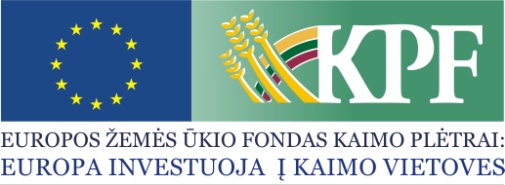 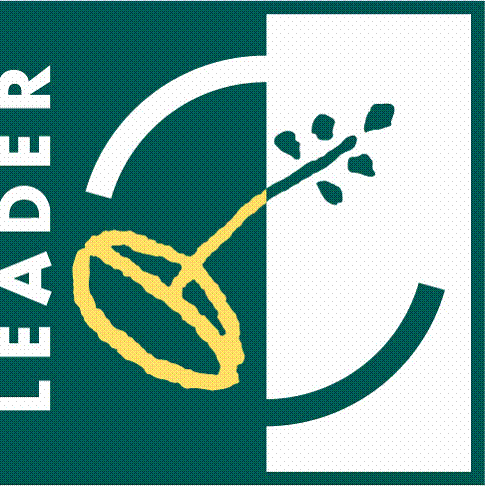 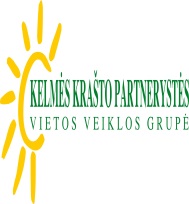 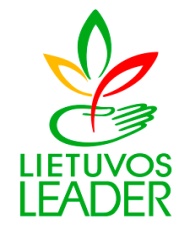 Vietos projekto partnerio ženklas(jei yra, jeigu ženklo nėra, langelis turi būti panaikintas)